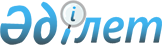 О повышении базовых ставок земельного налога и ставок единого земельного налога на не используемые земли сельскохозяйственного назначения
					
			Утративший силу
			
			
		
					Решение Глубоковского районного маслихата Восточно-Казахстанской области от 30 ноября 2016 года № 7/5-VI. Зарегистрировано Департаментом юстиции Восточно-Казахстанской области 28 декабря 2016 года № 4794. Утратило силу - решением Глубоковского районного маслихата Восточно-Казахстанской области от 15 марта 2018 года № 20/13-VI
      Сноска. Утратило силу - решением Глубоковского районного маслихата Восточно-Казахстанской области от 15.03.2018 № 20/13-VI (вводится в действие со дня его первого официального опубликования).

      Примечание РЦПИ.

      В тексте документа сохранена пунктуация и орфография оригинала.
      В соответствии с пунктом 5 статьи 386, пунктом 1 статьи 444 Кодекса Республики Казахстан от 10 декабря 2008 года "О налогах и других обязательных платежах в бюджет" (Налоговый кодекс), подпунктом 15) пункта статьи 6 Закона Республики Казахстан от 23 января 2001 года "О местном государственном управлении и самоуправлении в Республике Казахстан", Глубоковский районный маслихат РЕШИЛ:
      1. Повысить в десять раз базовые ставки земельного налога и ставки единого земельного налога, установленные статьями 378, 444 Кодекса Республики Казахстан "О налогах и других обязательных платежах в бюджет" (Налоговый кодекс) на не используемые в соответствии с земельным законодательством Республики Казахстан земли сельскохозяйственного назначения Глубоковского района.
      2. Настоящее решение вводится в действие с 1 января 2017 года.
					© 2012. РГП на ПХВ «Институт законодательства и правовой информации Республики Казахстан» Министерства юстиции Республики Казахстан
				
      Председатель сессии,

      Секретарь Глубоковского

      районного маслихата

А. Баймульдинов
